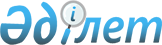 О внесении изменений в решение районного маслихата от 30 декабря 2019 года № 343-VI "О бюджетах поселков Макат, Доссор и сельского округа Байгетобе на 2020-2022 годы"Решение Макатского районного маслихата Атырауской области от 21 декабря 2020 года № 444-VI. Зарегистрировано Департаментом юстиции Атырауской области 29 декабря 2020 года № 4853
      В соответствии со статьей 109-1 Бюджетного кодекса Республики Казахстан от 4 декабря 2008 года, подпунктом 1) пункта 1 статьи 6 Закона Республики Казахстан от 23 января 2001 года "О местном государственном управлении и самоуправлении в Республике Казахстан" и рассмотрев предложение районного акимата об уточнении бюджетов поселков Макат, Доссор и сельского округа Байгетобе на 2020-2022 годы, районный маслихат РЕШИЛ:
      1. Внести в решение районного маслихата от 30 декабря 2019 года № 343-VІ "О бюджетах поселков Макат, Доссор и сельского округа Байгетобе на 2020-2022 годы" (зарегистрированное в реестре государственной регистрации нормативных правовых актов за № 4577, опубликованное 20 января 2020 года в эталонном контрольном банке нормативных правовых актов Республики Казахстан) следующие изменения:
      1) в пункте 1:
      в подпункте 1): 
      цифры "507 953" заменить цифрами "490 518";
      цифры "486 446" заменить цифрами "463 253".
      в подпункте 2):
      цифры "507 953" заменить цифрами "490 518".
      2) в пункте 2:
      в подпункте 1): 
      цифры "424 114" заменить цифрами "428 016";
      цифры "398 304" заменить цифрами "397 231".
      в подпункте 2):
      цифры "424 114" заменить цифрами "428 016".
      3) в пункте 3:
      в подпункте 1): 
      цифры "35 860" заменить цифрами "35 686";
      цифры "35 247" заменить цифрами "35 073".
      в подпункте 2):
      цифры "35 860" заменить цифрами "35 686".
      2. Приложения 1, 4, 7 указанного решения изложить в новой редакции согласно приложениям 1, 2, 3 к настоящему решению.
      3. Контроль за исполнением настоящего решения возложить на постоянную комиссию районного маслихата по вопросам экономики и бюджета, промышленности, развития предпринимательства и соблюдения законности (А. Кабдолов).
      4. Настоящее решение вводится в действие с 1 января 2020 года. Бюджет поселка Макат на 2020 год Бюджет поселка Доссор на 2020 год Бюджет сельского округа Байгетобе на 2020 год
					© 2012. РГП на ПХВ «Институт законодательства и правовой информации Республики Казахстан» Министерства юстиции Республики Казахстан
				
      Председатель сессии

Ә. Идиятов

      Временно исполняющий
обязанности секретаря маслихата

Ж. Тажибаев
Приложение 1 к решению Макатского районного маслихата от 21 декабря 2020 года № 444-VIПриложение № 1 к решению районного маслихата от 30 декабря 2019 года № 343-VI
Категория
Категория
Категория
Категория
Категория
Категория
Категория
Категория
Сумма (тысяч тенге)
Класс
Класс
Класс
Класс
Класс
Класс
Сумма (тысяч тенге)
Подкласс
Подкласс
Подкласс
Сумма (тысяч тенге)
Наименование
Сумма (тысяч тенге)
1
1
2
2
2
3
3
4
5
I. Доходы
490518
1
1
Налоговые поступления
23244
01
01
01
Подоходный налог
7586
2
2
Индивидуальный подоходный налог
7586
04
04
04
Hалоги на собственность
15658
1
1
Hалоги на имущество
170
3
3
Земельный налог
710
4
4
Hалог на транспортные средства
14778
2
2
Неналоговые поступления
39
01
01
01
Доходы от государственной собственности
39
5
5
Доходы от аренды имущества, находящегося в государственной собственности
39
4
4
Поступления трансфертов 
463253
02
02
02
Трансферты из вышестоящих органов государственного управления
463253
3
3
Трансферты из районного (города областного значения) бюджета
463253
8
8
Используемые остатки бюджетных средств
3982
01
01
01
Остатки бюджетных средств
3982
1
1
Свободные остатки бюджетных средств
3982
Функциональная группа
Функциональная группа
Функциональная группа
Функциональная группа
Функциональная группа
Функциональная группа
Функциональная группа
Функциональная группа
Сумма (тысяч тенге)
Функциональная подгруппа
Функциональная подгруппа
Функциональная подгруппа
Функциональная подгруппа
Функциональная подгруппа
Функциональная подгруппа
Функциональная подгруппа
Сумма (тысяч тенге)
Администратор бюджетных программ
Администратор бюджетных программ
Администратор бюджетных программ
Администратор бюджетных программ
Администратор бюджетных программ
Сумма (тысяч тенге)
Программа
Программа
Программа
Программа
Сумма (тысяч тенге)
Наименование
Наименование
Сумма (тысяч тенге)
II. Расходы 
II. Расходы 
490518
01
Государственные услуги общего характера
Государственные услуги общего характера
71725
1
1
Представительные, исполнительные и другие органы, выполняющие общие функции государственного управления
Представительные, исполнительные и другие органы, выполняющие общие функции государственного управления
71725
124
Аппарат акима города районного значения, поселка, села, сельского округа
Аппарат акима города районного значения, поселка, села, сельского округа
71725
001
001
Услуги по обеспечению деятельности акима города районного значения, поселка, села, сельского округа
Услуги по обеспечению деятельности акима города районного значения, поселка, села, сельского округа
71725
04
Образование
Образование
355219
1
1
Дошкольное воспитание и обучение
Дошкольное воспитание и обучение
352453
124
Аппарат акима города районного значения, поселка, села, сельского округа
Аппарат акима города районного значения, поселка, села, сельского округа
352453
004
004
Дошкольное воспитание и обучение и организация медицинского обслуживания в организациях дошкольного воспитания и обучения
Дошкольное воспитание и обучение и организация медицинского обслуживания в организациях дошкольного воспитания и обучения
352423
2
2
Начальное, основное среднее и общее среднее образование
Начальное, основное среднее и общее среднее образование
2766
124
Аппарат акима города районного значения, поселка, села, сельского округа
Аппарат акима города районного значения, поселка, села, сельского округа
2766
005
005
Организация бесплатного подвоза учащихся до школы и обратно в сельской местности
Организация бесплатного подвоза учащихся до школы и обратно в сельской местности
2766
06
Социальная помощь и социальное обеспечение
Социальная помощь и социальное обеспечение
154
2
2
Социальная помощь
Социальная помощь
154
124
Аппарат акима города районного значения, поселка, села, сельского округа
Аппарат акима города районного значения, поселка, села, сельского округа
154
003
003
Оказание социальной помощи нуждающимся гражданам на дому
Оказание социальной помощи нуждающимся гражданам на дому
154
07
Жилищно-коммунальное хозяйство
Жилищно-коммунальное хозяйство
59360
3
3
Благоустройство населенных пунктов
Благоустройство населенных пунктов
59360
124
Аппарат акима района в городе, города районного значения, поселка, села, сельского округа
Аппарат акима района в городе, города районного значения, поселка, села, сельского округа
59360
008
008
Освещение улиц населенных пунктов
Освещение улиц населенных пунктов
27000
009
009
Обеспечение санитарии населенных пунктов
Обеспечение санитарии населенных пунктов
11250
011
011
Благоустройство и озеленение населенных пунктов
Благоустройство и озеленение населенных пунктов
21110
13
Прочие
Прочие
4060
9
9
Прочие
Прочие
4060
124
Аппарат акима района в городе, города районного значения, поселка, села, сельского округа
Аппарат акима района в городе, города районного значения, поселка, села, сельского округа
4060
040
040
Реализация мер по содействию экономическому развитию регионов в рамках Программы развития регионов до 2020 года
Реализация мер по содействию экономическому развитию регионов в рамках Программы развития регионов до 2020 года
4060Приложение 2 к решению Макатского районного маслихата от 21 декабря 2020 года № 444-VIПриложение № 4 к решению районного маслихата от 30 декабря 2019 года № 343-VI
Категория
Категория
Категория
Категория
Категория
Категория
Категория
Категория
Сумма (тысяч тенге)
Класс
Класс
Класс
Класс
Класс
Класс
Класс
Сумма (тысяч тенге)
Подкласс
Подкласс
Подкласс
Подкласс
Сумма (тысяч тенге)
Наименование
Наименование
Сумма (тысяч тенге)
1
2
2
2
3
3
4
4
5
I. Доходы
I. Доходы
428016
1
Налоговые поступления
Налоговые поступления
24710
01
01
01
Подоходный налог
Подоходный налог
7620
2
2
Индивидуальный подоходный налог
Индивидуальный подоходный налог
7620
04
04
04
Hалоги на собственность
Hалоги на собственность
17090
1
1
Hалоги на имущество
Hалоги на имущество
165
3
3
Земельный налог
Земельный налог
1450
4
4
Hалог на транспортные средства
Hалог на транспортные средства
15475
2
Неналоговые поступления
Неналоговые поступления
1055
01
01
01
Доходы от государственной собственности
Доходы от государственной собственности
249
5
5
Доходы от аренды имущества, находящегося в государственной собственности
Доходы от аренды имущества, находящегося в государственной собственности
249
02
02
02
Поступления от реализации товаров (работ, услуг) государственными учреждениями, финансируемыми из государственного бюджета
Поступления от реализации товаров (работ, услуг) государственными учреждениями, финансируемыми из государственного бюджета
203
1
1
Поступления от реализации товаров (работ, услуг) государственными учреждениями, финансируемыми из государственного бюджета
Поступления от реализации товаров (работ, услуг) государственными учреждениями, финансируемыми из государственного бюджета
203
06
06
06
Другие неналоговые поступления в местный бюджет
Другие неналоговые поступления в местный бюджет
603
1
1
Другие неналоговые поступления в местный бюджет
Другие неналоговые поступления в местный бюджет
603
4
Поступления трансфертов 
Поступления трансфертов 
397231
02
02
02
Трансферты из вышестоящих органов государственного управления
Трансферты из вышестоящих органов государственного управления
397231
3
3
Трансферты из районного (города областного значения) бюджета
Трансферты из районного (города областного значения) бюджета
397231
8
Используемые остатки бюджетных средств
Используемые остатки бюджетных средств
5020
01
01
01
Остатки бюджетных средств
Остатки бюджетных средств
5020
1
1
Свободные остатки бюджетных средств
Свободные остатки бюджетных средств
5020
Функциональная группа
Функциональная группа
Функциональная группа
Функциональная группа
Функциональная группа
Функциональная группа
Функциональная группа
Функциональная группа
Сумма (тысяч тенге)
Функциональная подгруппа
Функциональная подгруппа
Функциональная подгруппа
Функциональная подгруппа
Функциональная подгруппа
Функциональная подгруппа
Сумма (тысяч тенге)
Администратор бюджетных программ
Администратор бюджетных программ
Администратор бюджетных программ
Администратор бюджетных программ
Администратор бюджетных программ
Сумма (тысяч тенге)
Программа
Программа
Программа
Сумма (тысяч тенге)
Наименование
Сумма (тысяч тенге)
II. Расходы 
428016
01
01
Государственные услуги общего характера
69534
1
Представительные, исполнительные и другие органы, выполняющие общие функции государственного управления
69534
124
124
Аппарат акима города районного значения, поселка, села, сельского округа
69534
001
001
Услуги по обеспечению деятельности акима города районного значения, поселка, села, сельского округа
68082
022
022
Капитальные расходы государственного органа
452
04
04
Образование
298989
1
Дошкольное воспитание и обучение
298989
124
124
Аппарат акима города районного значения, поселка, села, сельского округа
298989
004
004
Дошкольное воспитание и обучение и организация медицинского обслуживания в организациях дошкольного воспитания и обучения
298989
06
06
Социальная помощь и социальное обеспечение
708
2
Социальная помощь
708
124
124
Аппарат акима города районного значения, поселка, села, сельского округа
708
003
003
Оказание социальной помощи нуждающимся гражданам на дому
708
07
07
Жилищно-коммунальное хозяйство
56250
3
Благоустройство населенных пунктов
56250
124
124
Аппарат акима района в городе, города районного значения, поселка, села, сельского округа
56250
008
008
Освещение улиц населенных пунктов
24750
009
009
Обеспечение санитарии населенных пунктов
2000
011
011
Благоустройство и озеленение населенных пунктов
29500
13
13
Прочие
2535
9
Прочие
2535
124
124
Аппарат акима района в городе, города районного значения, поселка, села, сельского округа
2535
040
040
Реализация мер по содействию экономическому развитию регионов в рамках Программы развития регионов до 2020 года
2535Приложение 3 к решению Макатского районного маслихата от 21 декабря 2020 года № 444-VIПриложение № 7 к решению районного маслихата от 30 декабря 2019 года № 343-VI
Категория
Категория
Категория
Категория
Категория
Категория
Категория
Категория
Сумма (тысяч тенге)
Класс
Класс
Класс
Класс
Класс
Класс
Сумма (тысяч тенге)
Подкласс
Подкласс
Подкласс
Подкласс
Сумма (тысяч тенге)
Наименование
Наименование
Сумма (тысяч тенге)
1
1
2
2
3
3
4
4
5
I. Доходы
I. Доходы
35686
1
1
Налоговые поступления
Налоговые поступления
613
01
01
Подоходный налог
Подоходный налог
30
2
2
Индивидуальный подоходный налог
Индивидуальный подоходный налог
30
04
04
Hалоги на собственность
Hалоги на собственность
583
1
1
Hалоги на имущество
Hалоги на имущество
9
3
3
Земельный налог
Земельный налог
18
4
4
Hалог на транспортные средства
Hалог на транспортные средства
556
4
4
Поступления трансфертов 
Поступления трансфертов 
35073
02
02
Трансферты из вышестоящих органов государственного управления
Трансферты из вышестоящих органов государственного управления
35073
3
3
Трансферты из районного (города областного значения) бюджета
Трансферты из районного (города областного значения) бюджета
35073
Функциональная группа
Функциональная группа
Функциональная группа
Функциональная группа
Функциональная группа
Функциональная группа
Функциональная группа
Функциональная группа
Сумма (тысяч тенге)
Функциональная подгруппа
Функциональная подгруппа
Функциональная подгруппа
Функциональная подгруппа
Функциональная подгруппа
Функциональная подгруппа
Функциональная подгруппа
Сумма (тысяч тенге)
Администратор бюджетных программ
Администратор бюджетных программ
Администратор бюджетных программ
Администратор бюджетных программ
Администратор бюджетных программ
Сумма (тысяч тенге)
Программа
Программа
Программа
Сумма (тысяч тенге)
Наименование
Сумма (тысяч тенге)
II. Расходы 
35686
01
Государственные услуги общего характера
28686
1
1
Представительные, исполнительные и другие органы, выполняющие общие функции государственного управления
28686
124
124
Аппарат акима города районного значения, поселка, села, сельского округа
28686
001
001
Услуги по обеспечению деятельности акима города районного значения, поселка, села, сельского округа
28686
07
Жилищно-коммунальное хозяйство
7000
3
3
Благоустройство населенных пунктов
7000
124
124
Аппарат акима района в городе, города районного значения, поселка, села, сельского округа
7000
008
008
Освещение улиц населенных пунктов
1500
011
011
Благоустройство и озеленение населенных пунктов
5500